ПРОЕКТ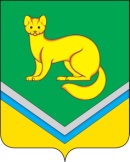 АДМИНИСТРАЦИЯСЕЛЬСКОГО ПОСЕЛЕНИЯ УНЪЮГАНОктябрьского районаХанты – Мансийского автономного округа – ЮгрыПОСТАНОВЛЕНИЕот  __________ г.										№ п.УнъюганО предоставлении муниципальных преференцийВ соответствии с Федеральным законом от 26.07.2006 № 135-ФЗ «О защите конкуренции», статьей 43 Федерального закона от 06.10.2003 № 131-ФЗ «Об общих принципах организации местного самоуправления в Российской Федерации», руководствуясь статьей 19 Устава сельского поселения Унъюган, в целях предоставления и использования муниципальных преференций:1. Утвердить:1.1. Положение о предоставлении муниципальных преференций на территории сельского  поселения Унъюган согласно приложению 1.1.2. Положение о комиссии по предоставлению муниципальных преференций на территории сельского поселения Унъюган согласно приложению  2.2. Постановление обнародовать и разместить на официальном сайте Администрации сельского поселения Унъюган в информационно – телекоммуникационной сети общего пользования (компьютерные сети «Интернет).3. Контроль за исполнением постановления возложить на заместителя главы поселения по строительству и ЖКХ, заведующего отделом обеспечения жизнедеятельности и управления муниципальным имуществом Балабанову Л.В.Глава сельского поселения Унъюган 					В.И.ДеркачПриложение к постановлению Администрации сельского поселения Унъюганот ………..№……………..ПОЛОЖЕНИЕО ПРЕДОСТАВЛЕНИИ МУНИЦИПАЛЬНЫХ ПРЕФЕРЕНЦИЙНА ТЕРРИТОРИИ СЕЛЬСКОГО ПОСЕЛЕНИЯ УНЪЮГАН2. Общие положения1.1. Настоящее Положение о предоставлении муниципальных преференций на территории сельского поселения Унъюган (далее - Положение) разработано на основании Федерального закона от 26.07.2006 № 135-ФЗ «О защите конкуренции», иных нормативных правовых актов Российской Федерации, нормативных правовых актов Ханты-Мансийского автономного округа - Югры, муниципальных правовых актов.1.2. Настоящее Положение определяет цели, формы, принятие решений о предоставлении муниципальных преференций в виде передачи во временное владение и (или) пользование имущества муниципального образования сельское поселение Унъюган, иных объектов гражданских прав, перечень которых включает имущественные права, работы и услуги, результаты интеллектуальной деятельности, нематериальные блага, без проведения торгов либо путем установления льготной платы за пользование муниципальным имуществом и контроля за использованием муниципальных преференций на территории сельского поселения Унъюган.2. Цели предоставления муниципальных преференций2.1. В соответствии с полномочиями органов местного самоуправления муниципальные преференции могут предоставляться в целях, установленных статьей 19 Федерального закона 26.07.2006 № 135-ФЗ «О защите конкуренции».3. Осуществление предоставления муниципальных преференций3.1. Муниципальные преференции могут предоставляться в следующих формах:3.1.1. Передачи во временное владение и (или) пользование муниципального имущества (земельные участки, здания, сооружения, оборудование, инвентарь, сырье, продукция, деньги, ценные бумаги и т.д.), иных объектов гражданских прав, перечень которых включает имущественные права, работы и услуги, результаты интеллектуальной деятельности, нематериальные блага, путем заключения с хозяйствующими субъектами договоров аренды, договоров доверительного управления имуществом, иных договоров, предусматривающих переход прав владения и (или) пользования в отношении муниципального имущества, не закрепленного на праве хозяйственного ведения или оперативного управления, без применения обязательных процедур проведения торгов, предшествующих заключению таких договоров.3.1.2. Предоставления имущественных льгот (установления льготной платы за пользование муниципальным имуществом путем заключения договоров или дополнительных соглашений, содержащих условия о снижении платы за пользование имуществом).3.2. Муниципальные преференции в целях, предусмотренных пунктом 2.1 настоящего Положения, предоставляются с предварительного согласия в письменной форме антимонопольного органа, за исключением случаев, если такие преференции предоставляются в соответствии с частью 3 статьи 19 Федерального закона 26.07.2006 № 135-ФЗ «О защите конкуренции»:3.2.1. На основании решения Совета депутатов сельского поселения Унъюган о бюджете на текущий год и плановый период, содержащего либо устанавливающего порядок определения размера муниципальной преференции и ее конкретного получателя.3.2.2. Путем направления на финансовое обеспечение непредвиденных расходов средств резервного фонда Администрации сельского поселения Унъюган.3.2.3. В размере, не превышающем установленного Центральным банком Российской Федерации предельного размера расчетов наличными деньгами в Российской Федерации между юридическими лицами по одной сделке, если такая преференция предоставляется не чаще чем один раз в год одному лицу.3.2.4. В соответствии с муниципальными программами (подпрограммами), содержащими мероприятия, направленные на развитие малого и среднего предпринимательства.3.3. Хозяйствующий субъект, претендующий на получение муниципальной преференции, подает заявление председателю Комиссии по предоставлению муниципальных преференций на территории сельского поселения Унъюган (далее - Комиссия).В заявлении в обязательном порядке указываются:1) организационно-правовая форма и наименование (для юридических лиц), фамилия, имя, отчество (для индивидуальных предпринимателей) заявителя;2) цель предоставления муниципальной преференции;3) вид муниципальной преференции и ее обоснование;4) срок предоставления муниципальной преференции.3.4. К заявлению прилагаются следующие документы:3.4.1. Перечень видов деятельности, осуществляемых и (или) осуществлявшихся хозяйствующим субъектом, в отношении которого имеется намерение получить муниципальную преференцию, в течение двух лет, предшествующих дате подачи заявления, либо в течение срока осуществления деятельности, если он составляет менее чем два года, а также копии документов, подтверждающих и (или) подтверждавших право на осуществление указанных видов деятельности, если в соответствии с законодательством Российской Федерации для их осуществления требуются и (или) требовались специальные разрешения.3.4.2. Наименование видов товаров, объем товаров, произведенных и (или) реализованных хозяйствующим субъектом, в отношении которого имеется намерение предоставить муниципальную преференцию, в течение двух лет, предшествующих дате подачи заявления, либо в течение срока осуществления деятельности, если он составляет менее чем два года, с указанием кодов видов продукции.3.4.3. Бухгалтерский баланс хозяйствующего субъекта, в отношении которого имеется намерение предоставить муниципальную преференцию, по состоянию на последнюю отчетную дату, предшествующую дате подачи заявления, либо, если хозяйствующий субъект не представляет в налоговые органы бухгалтерский баланс, иная предусмотренная законодательством Российской Федерации о налогах и сборах документация.3.4.4. Нотариально заверенные копии учредительных документов хозяйствующего субъекта.3.4.5. Копия свидетельства о государственной регистрации заявителя, заверенная им.3.4.6. Выписка из единого государственного реестра юридических лиц (единого государственного реестра индивидуальных предпринимателей), содержащая сведения о том, что заявитель не находится в стадии реорганизации, ликвидации или банкротства.3.4.7. Документы, подтверждающие отсутствие у заявителя задолженности по начисленным налогам, сборам и иным обязательным платежам в бюджеты любого уровня или государственные внебюджетные фонды за прошедший календарный год, и за последний завершенный отчетный период.3.4.8. Субъекты малого и среднего предпринимательства дополнительно представляют:1) сведения о средней численности работников за предшествующий календарный год;2) сведения о суммарной доле участия Российской Федерации, субъектов Российской Федерации, муниципальных образований, иностранных юридических лиц, иностранных граждан, общественных и религиозных организаций (объединений), благотворительных и иных фондов в уставном (складочном) капитале (паевом фонде);3) сведения о доле участия, принадлежащей юридическим лицам, не являющимся субъектами малого и среднего предпринимательства;4) документы бухгалтерской отчетности, содержащие сведения о выручке от реализации товаров (работ, услуг) и балансовой стоимости активов (остаточной стоимости основных средств и нематериальных активов) за предшествующий календарный год.3.5. Заявление подлежит возврату заявителю в случаях, если:1) заявитель имеет задолженность по платежам перед бюджетом муниципального образования сельского поселения Унъюган либо задолженность перед бюджетами иных уровней на дату подачи заявления;2) заявитель не представил документы, перечисленные в пункте 3.4 Положения;3) заявления и документы, представленные заявителем, не соответствуют требованиям, установленным пунктом 3.3 Положения.3.6. Комиссия рассматривает поступившие заявление и документы, и принимает по ним решение в соответствии с Федеральным законом от 26.07.2006 № 135-ФЗ «О защите конкуренции» и Положением о комиссии по предоставлению муниципальных преференций на территории сельского поселения Унъюган, утвержденным постановлением Администрации сельского поселения Унъюган о подготовке в антимонопольный орган проекта муниципального правового акта для дачи согласия на предоставление муниципальной преференции, либо о предоставлении муниципальной преференции в соответствии с пунктом 3.2  Положения.3.7. Решение антимонопольного органа о даче согласия на предоставление муниципальной преференции является условием предоставления муниципальной преференции, кроме случаев, установленных пунктом 3.2  Положения.3.8. При предъявлении антимонопольным органом требований о предоставлении дополнительной информации Комиссия письменно запрашивает ее у заявителя и представляет в антимонопольный орган в срок, определенный антимонопольным органом.3.9. При отказе антимонопольного органа в даче согласия на предоставление муниципальной преференции Комиссия в течение десяти рабочих дней со дня получения отказа направляет заявителю письменное уведомление об отказе в предоставлении муниципальной преференции и копию решения антимонопольного органа с указанием причин отказа.3.10. На основании решения Комиссии о предоставлении муниципальной преференции и согласия антимонопольного органа и муниципального правового акта, либо на основании решения Комиссии о предоставлении муниципальной преференции и в соответствии с пунктом 3.2 Положения, Администрация сельского поселения Унъюган заключает с заявителем договор о предоставлении муниципальной преференции, а также осуществляет контроль исполнения его условий.4. 1. Контроль за использованием муниципальных преференций, а так же ведение реестра муниципальных преференций осуществляет уполномоченный орган Администрации сельского поселения Унъюган, в лице отдела обеспечения жизнедеятельности и управления муниципальным имуществом (далее – уполномоченный орган) на основании распоряжения. Администрация сельского поселения Унъюган.4.2.Хозяйствующий субъект, получивший муниципальную преференцию, обязан представить в уполномоченный орган следующие документы:4.2.1.Отчет о целевом использовании муниципальной преференции, предоставленной в формах, указанных в пункте 3.1 Положения, в срок, установленный договором о предоставлении муниципальной преференции.4.3.В случае непредставления хозяйствующим субъектом запрашиваемых документов, указанных в пункте 4.1 Положения, а также в случае нарушения хозяйствующим субъектом условий договора о предоставлении муниципальных преференций Администрация сельского поселения Унъюган может расторгнуть данный договор в одностороннем порядке. Кроме того, в случае нарушения хозяйствующим субъектом условий договора о предоставлении муниципальной преференции он несет ответственность в соответствии с действующим законодательством и заключенным договором.Приложение  2к постановлению Администрации сельского поселения Унъюганот ……….№………ПОЛОЖЕНИЕО КОМИССИИ ПО ПРЕДОСТАВЛЕНИЮ МУНИЦИПАЛЬНЫХ ПРЕФЕРЕНЦИЙНА ТЕРРИТОРИИ СЕЛЬСКОГО ПОСЕЛЕНИЯ УНЪЮГАН1. Общие положения1.1. Комиссия по предоставлению муниципальных преференций на территории сельского поселения Унъюган (далее - Комиссия) создана в целях организации предоставления муниципальных преференций на территории сельского поселения Унъюган.1.2. Комиссия в своей деятельности руководствуется Конституцией Российской Федерации, Федеральным законом от 26.07.2006 № 135-ФЗ «О защите конкуренции», иными нормативными правовыми актами Российской Федерации, нормативными правовыми актами Ханты-Мансийского автономного округа - Югры, муниципальными правовыми актами, а также настоящим Положением.1.3. Комиссия осуществляет свои полномочия во взаимодействии с органами местного самоуправления, организациями и предприятиями независимо от их организационно-правовых форм и форм собственности и гражданами по всем интересующим ее вопросам, касающимся организации предоставления муниципальной преференции на территории сельского  поселения Унъюган.2. Состав комиссии2.1. Комиссия состоит из председателя, заместителя председателя, секретаря и членов комиссии, назначаемых постановлением Администрации сельского поселения Унъюган.2.2. Комиссию возглавляет председатель.Во время отсутствия председателя Комиссии (командировка, отпуск, временная нетрудоспособность и т.д.) его обязанности выполняет заместитель председателя Комиссии.2.3. В состав Комиссии входят представители органов местного самоуправления сельское поселения Унъюган, общественности.2.4. Изменение состава Комиссии осуществляется постановлением Администрации сельского поселения Унъюган.3. Задачи КомиссииОсновной задачей Комиссии является организация предоставления муниципальной преференции на территории сельского поселения Унъюган.4. Полномочия Комиссии4.1. Комиссия для осуществления возложенных на нее задач осуществляет следующие полномочия:4.1.1. Рассматривает поступившие документы для предоставления муниципальной преференции на территории сельского поселения Унъюган и документы для предоставления имущественной поддержки субъектам малого и среднего предпринимательства.4.1.2. Принимает решение о направлении проекта муниципального правового акта в антимонопольный орган для дачи письменного согласия антимонопольного органа в предоставлении муниципальной преференции, либо об отказе в его направлении в антимонопольный орган, в случае отсутствия наличия имущественной или финансовой возможности в предоставлении муниципальной преференции на территории сельского поселения Унъюган.4.2. Решение Комиссии о предоставлении муниципальной преференции (имущественной поддержки) является основанием для обращения в антимонопольный орган, либо основанием для предоставления муниципальной преференции, в соответствии с пунктом 3.2 Положения о предоставлении муниципальных преференций на территории сельского поселения Унъюган .4.3. Комиссия для осуществления возложенных на нее задач имеет право:4.3.1. Запрашивать и получать в установленном порядке от органов местного самоуправления сельского поселения Унъюган, организаций, учреждений и предприятий вне зависимости от их организационно-правовых форм и форм собственности, и граждан информацию и материалы по всем интересующим ее вопросам, связанным с предоставлением муниципальной преференции на территории сельского поселения Унъюган.4.3.2. Взаимодействовать по вопросам предоставления муниципальной преференции с антимонопольным органом.5. Порядок деятельности Комиссии5.1. Комиссия осуществляет свою деятельность посредством проведения заседаний.5.2. Органы местного самоуправления сельского поселения Унъюган, организации, учреждения и предприятия независимо от их организационно-правовых форм и форм собственности, и граждане, претендующие на предоставление муниципальной преференции на территории сельского поселения Унъюган представляют председателю Комиссии все необходимые документы, предусмотренные Положением о предоставлении муниципальных преференций на территории сельского поселения Унъюган.5.3. Повестка дня заседания формируется секретарем Комиссии по согласованию с председателем Комиссии либо его заместителем.5.4. Заседания Комиссии проводятся по мере необходимости.Секретарь Комиссии извещает членов Комиссии о месте, дате и времени проведения заседания.5.5. Решение Комиссии считается правомочным, если на заседании присутствуют не менее половины численного состава членов Комиссии.5.6. Решения Комиссии принимаются простым большинством голосов от числа присутствующих на заседании путем открытого голосования и оформляются протоколами. При равенстве голосов решающий голос принадлежит председателю Комиссии. Протокол подписывается всеми членами Комиссии, присутствующими на заседании.5.7. Для реализации организации предоставления муниципальной преференции, решения Комиссии направляются главе сельского поселения Унъюган для подготовки (принятия) соответствующих муниципальных правовых актов.5.8. Организационно-техническое обеспечение работы Комиссии осуществляется Администрацией сельского поселения Унъюган.6. Ликвидация КомиссииЛиквидация Комиссии осуществляется соответствующим постановлением Администрации сельского поселения Унъюган.СОГЛАСОВАНИЕпроекта Постановления  Администрации сельского поселения Унъюган____ о преференцииИсполнитель:Главный специалист: Герасимовская С.В. 48-504________________________________Согласовано:Ф.И.О.         Дата передачи 
на согласованиеРазногласияПодпись, дата  
согласования   Дата возврата 
исполнителюЗаместитель главы поселения О.А. Мальцева  заместитель главы поселения   Н.И. Иванова